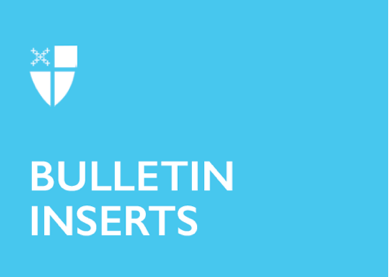 March 17, 2024 – Lent 5 (B)Week 5: Life Transformed – The Way of Love in Lent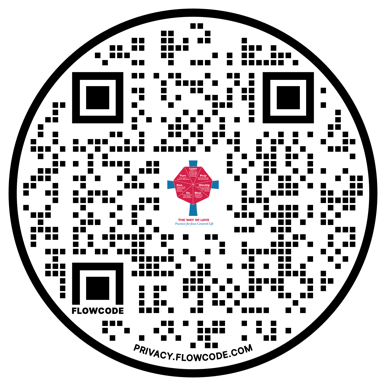 The journey through Lent into Easter is a journey with Jesus. We are baptized into his life, self-giving, and death; then, we rise in hope to life transformed. This Lent, communities are invited to walk with Jesus in his Way of Love and into the experience of transformed life. Together, we will reflect anew on the loving actions of God as recounted in the Easter Vigil readings. Together, we will walk through the depths of salvation history into the fullness of redemption. Throughout Lent, come along with us as we explore Life Transformed: The Way of Love in Lent, produced by Hillary Raining and Jenifer Gamber. You can find resources mentioned below at iam.ec/lifetransformed or by scanning the QR code to the right.Week 5Sunday, March 17Today’s Practice: Watch the Rev. Dr. Hillary Raining’s video at iam.ec/lifetransformed for Week 5. The topic is based on the practice “Rest” and is titled, “The Valley of Dry Bones”.Read: Ezekiel 37:1-14Monday, March 18Today’s Prompt: When you reflect on financial giving, are your palms open?Read: “When the unclean spirit has gone out of a person, it wanders through waterless regions looking for a resting place, but it finds none. Then it says, ‘I will return to my house from which I came.’ When it returns, it finds it empty, swept, and put in order.” – Matthew 12:43-44Tuesday, March 19Today’s Prompt: Who might you have a conversation with to learn about God?Read: “Your word is a lantern to my feet and a light upon my path.” – Psalm 119:105Wednesday, March 20Today’s Prompt: What are you thankful for? Read: “For we are aliens and transients before you, as were all our ancestors; our days on the earth are like a shadow, and there is no hope.” – 1 Chronicles 29:15Thursday, March 21Today’s Prompt: Where do you see the seven practices of the Way of Love in this story?Read: “Finding no way to bring him in because of the crowd, they went up on the roof and let him down on the stretcher through the tiles into the middle of the crowd in front of Jesus.” – Luke 5:19Friday, March 22Today’s Prompt: How do your creative outlets impact on taking rest?Read: Genesis 1:1-24Saturday, March 23Today’s Prompt: Practice lectio divina with this scripture:Read: “But when he came to his senses he said, ‘How many of my father’s hired hands have bread enough and to spare, but here I am dying of hunger! I will get up and go to my father, and I will say to him, “Father, I have sinned against heaven and before you; I am no longer worthy to be called your son; treat me like one of your hired hands.” ’ So he set off and went to his father. But while he was still far off, his father saw him and was filled with compassion; he ran and put his arms around him and kissed him. Then the son said to him, ‘Father, I have sinned against heaven and before you; I am no longer worthy to be called your son.’ But the father said to his slaves, ‘Quickly, bring out a robe—the best one—and put it on him; put a ring on his finger and sandals on his feet. And get the fatted calf and kill it, and let us eat and celebrate, for this son of mine was dead and is alive again; he was lost and is found!’ And they began to celebrate.” – Luke 15:17-24Reflections from “Living the Way of Love” by Mary Bea Sullivan (Church Publishing, 2019). Used with permission. Quotations from the New Revised Standard Version Bible, copyright © 1989 the Division of Christian Education of the National Council of the Churches of Christ in the United States of America. Used by permission. All rights reserved.